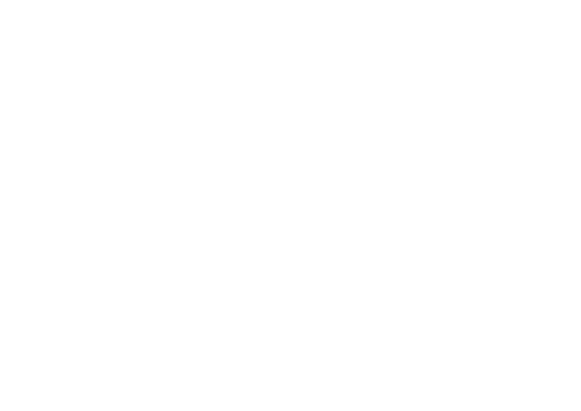 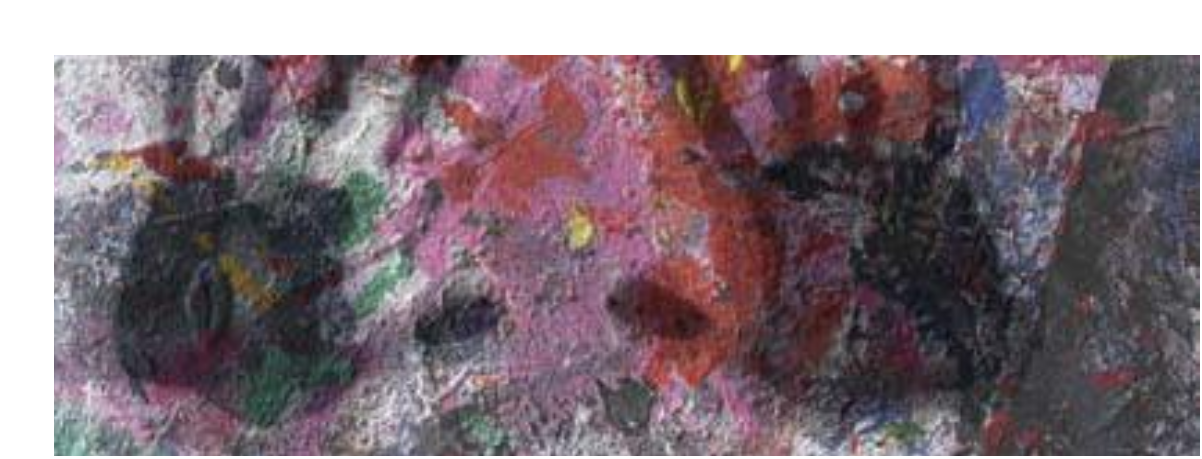 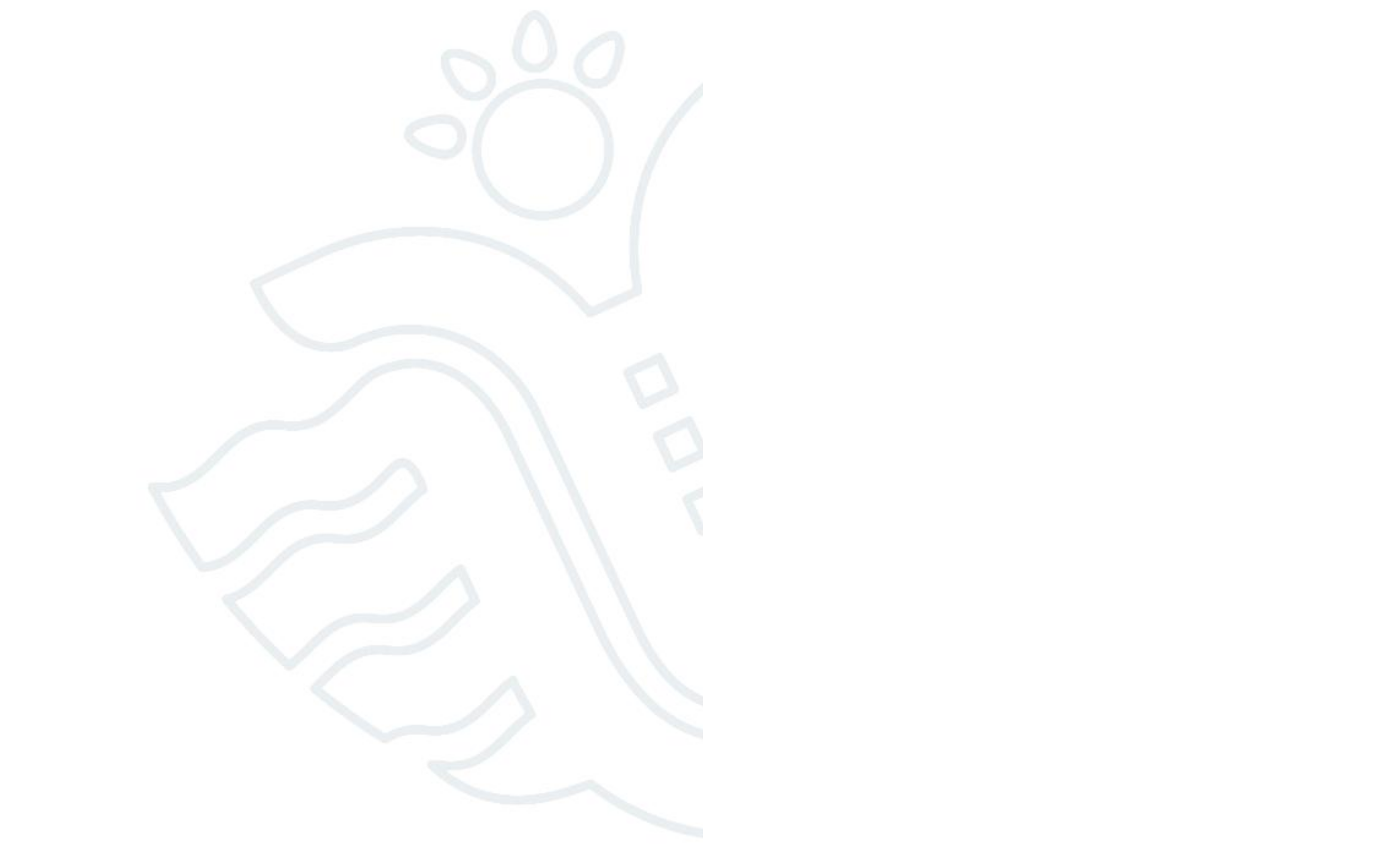 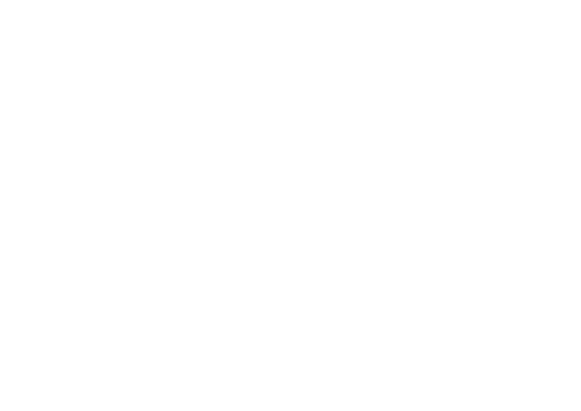 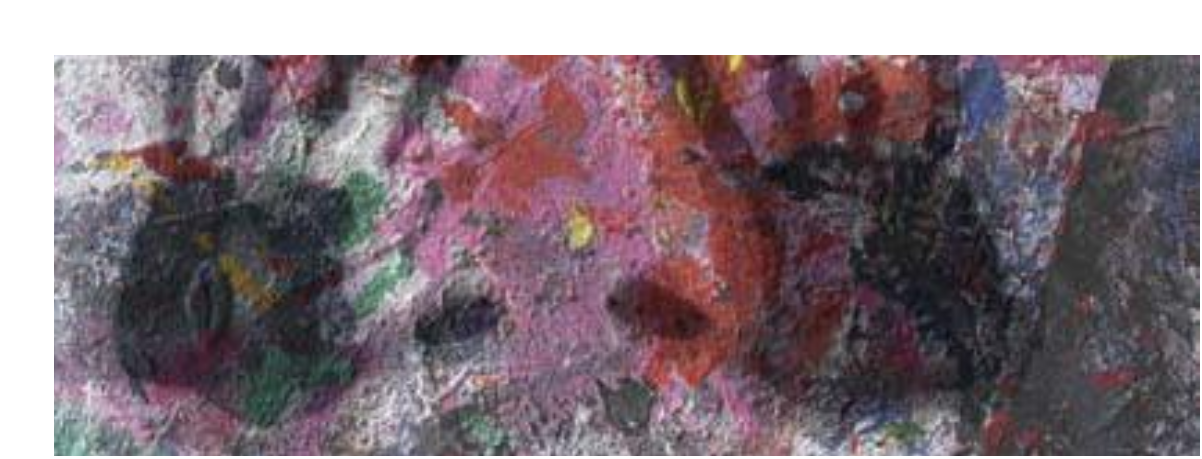 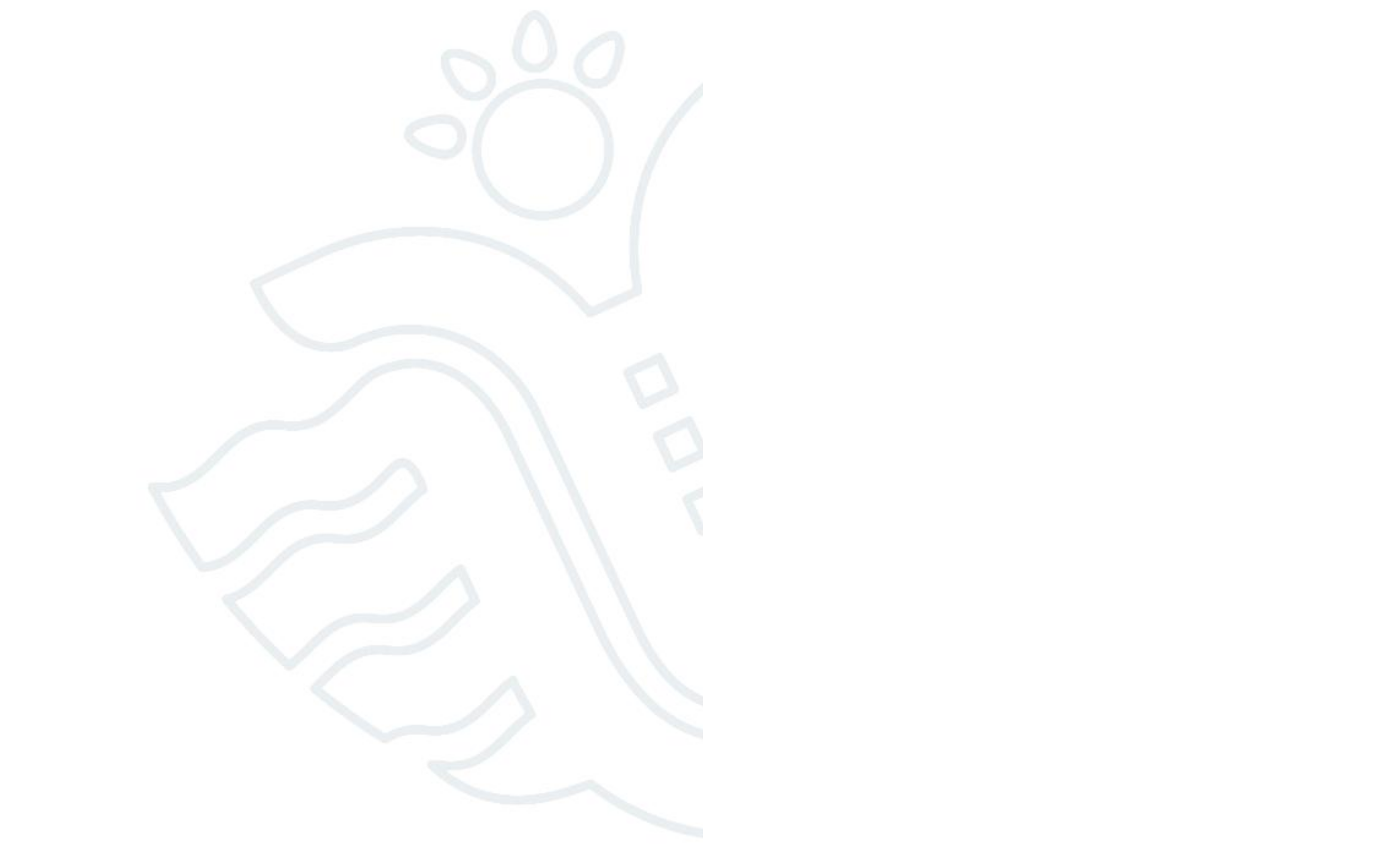 HJØRRING KOMMUNEAnsøgningsskema for godkendelse af private daginstitutionerHjørring KommunePrivate leverandører, der ønsker at opnå godkendelse af en privat daginstitution i henhold til lov om dag-, fritids- og klubtilbud mv. til børn og unge§ 20 beliggende i Hjørring Kommune, skal udfylde dette ansøgningsskema.Ansøgningsskemaet indsendes sammen med relevante bilag til: Hjørring KommuneBørne- og UndervisningsforvaltningenAdministrationenSpringvandspladsen 59800 HjørringMrk.: Anmodning om godkendelse – Privat dagtilbudStamdataRubrikker markeret med * skal udfyldeIkrafttrædelseDriftsformAnden driftsform (angiv hvilken):      Virksomhedens bankoplysningerVirksomhedens ansvarlige ledelse6. Virksomhedens ansvarlige indehavereHer anføres alle ansvarlige indehavere. For personer (herunder enkeltmandsfirmaer, interessentselskaber, kommanditselskaber og aktie- og anpartsselskaber under stif- telse) anføres CPR-nummer. For selskaber anføres CVR-nummer.7. De fysiske rammer8. Institutionens medarbejdere9. Daglig lederDen daglige leder af institutionen skal være uddannet pædagog. Lederes navn samt dokumentation for uddannelse kan enten vedlægges denne ansøgning eller eftersendes, således det er Hjørring kommune i hænde senest 14 dage før den dato, godkendelsen træder i kraft.10. Praktikpladser11. Ansættelse af personer fra særlige grupper m.v.12. Pædagogisk læreplan, jf. §§ 8-10 i dagtilbudslovenInstitutionen skal udarbejde en pædagogisklæreplan, der årligt skal godkendes af Hjørring kommune. Den pædagogiske læreplan skal senest være Hjørring kommune i hænde 6 måneder efter åbningsdatoen. Læreplanen vil blive godkendt på det efterfølgende tilsyn. 13. Frokostordning14. ÅbningstidInstitutionen skal være åben for børn i _     ___ timer pr. uge15. Børnenormering16. BestyrelseInstitutionen skal have en bestyrelse med flertal af valgte forældre og med repræsentation af institutionens medarbejdere, jf. 14 i dagtilbudsloven.17. DepositumHjørring Kommune opkræver et depositum på 30.000 kr. i forbindelse med ansøgning om godkendelse. Beløbet tilbagebetales, når kommunen har truffet sin afgørelse.Virksomheden/institutionen har den                       indbetalt et depositum på 30.000 kr. til Hjørring Kommune på registreringsnummer 4368 og kontonummer 11549020. Husk at anføre afsender og at betalingen vedrører ”depositum for § 20 stk. 4”.18. Virksomhedens referencelisteHjørring Kommune ønsker i forbindelse med ansøgningen oplyst, om virksomheden tidligere har udført opgaver indenfor erhvervsområdet. Dokumentation herfor skal vedlægges ansøgningen.19. Tro og love erklæringUndertegnede afgiver herved under strafansvar på tro og love nedenstående erklæring vedrørende den virksomhed, som er beskrevet under punkt 1.-------------------     -------	----------     ---------------------------------------------------------   Dato                                   Underskrift (ansvarlig ledelse)20. TjeklisteFølgende bilag skal vedlægges ansøgningen:Institutionens vedtægterIbrugtagningstilladelsen fra de kommunale bygningsmyndigheder Dokumentation for, at legepladsen er godkendt af ekstern, certificeret virksomhedVirksomhedens referenceliste, jf. punkt 17BankerklæringDriftsgaranti, jf. dagtilbudsloven § 20, stk. 2.Følgende bilag kan enten vedlægges ansøgningen eller eftersen- des:Dokumentation for lederens uddannelsesmæssige baggrund, jf. punkt 9Institutionens pædagogiske læreplan, jf. punkt 12Liste over bestyrelsens medlemmer, inklusiv bestyrelsesformandens adresse og telefonnummer, jf. punkt 16. Virksomhedens navn*Adresse*Postnummer og by*Evt. c/o adresseKontaktperson*Telefonnummer*MobiltelefonnummerE-mail*CVR-nr./SE-nr.*Virksomheden ønsker godkendelse snarest muligtVirksomheden ønsker godkendelse pr. (angiv dato)EnkeltmandsfirmaSelvejende institutionAktieselskabInteressentselskabAnpartsselskabAndelsselskabBankforbindelseRegistreringsnummerKontonummerAnsvarlig leder(fx bestyrelsesformand)TelefonnummerCPR-nr.NavnCPR-nr. eller CVR-nr.Daginstitutionen ønskes etableret på følgende adresseCPR-nr. eller CVR-nr.Daginstitutionen ønskes etableret på følgende adresseCPR-nr. eller CVR-nr.AdressePostnummer og byTelefonnummerOpholdsarealCPR-nr. eller CVR-nr.OpholdsarealCPR-nr. eller CVR-nr.BruttoarealAntal m2 pr. barnSamlet udendørsareal til legepladsFordeling af medarbejdereCPR-nr. eller CVR-nr.Fordeling af medarbejdereCPR-nr. eller CVR-nr.Antal fastansatte pædagogerAntal fastansatte pædagogmedhjælpereAntal fastansatte med anden uddannelse*Antal ansatte i midlertidig stillingerMedarbejdere i alt omregnet til fultidsstillingerLederCPR-nr. eller CVR-nr.LederCPR-nr. eller CVR-nr.NavnCPR-nummer Er dokumentation for lederes uddannelse vedlagt?PraktikCPR-nr. eller CVR-nr.PraktikCPR-nr. eller CVR-nr.Virksomheden forpligter sig til at stille et antal praktikpladser til rådighed svarende til institutionens størrelse.Virksomheden erklære hermed, at den vil samarbejde med Hjørring kommune om udviklingen af det rummelige arbejdsmarked indenfor rammerne af de muligheder, som institutionens størrelse giver. Dette kan f.eks. være ved at stille optræningspladser til rådighed for personer, der som følge af Hjørring kommunes handleplan for det rummelige arbejdsmarked har mulighed for at komme i optræning indenfor virksomhedens erhvervsområde. LæreplanCPR-nr. eller CVR-nr.LæreplanCPR-nr. eller CVR-nr.Den pædagogiske læreplan er godkendt af Hjørring kommune Den pædagogiske læreplan er vedlagt ansøgningen  Den pædagogiske læreplan eftersendes Påtænker institutionen at tilbyde frokostordningInstitutionen kan maksimalt optage følgende antal børn CPR-nr. eller CVR-nr.Institutionen kan maksimalt optage følgende antal børn CPR-nr. eller CVR-nr.0-2,10 årige børn 2,10-5 årige børnBørn i altGennemsnits børnetal på året (Det tal der stilles driftsgaranti efter)0-2,10 årige børn 2,10-5 årige børn2,10-5 årige børnBørn i altGennemsnits børnetal på året (Det tal der stilles driftsgaranti efter)0-2,10 årige børn 2,10-5 årige børn2,10-5 årige børnBørn i alt0-2,10 årige børn 2,10-5 årige børnBørn i altBestyrelsen består af:CPR-nr. eller CVR-nr.Bestyrelsen består af:CPR-nr. eller CVR-nr.Antal forældrerepræsentanter Antal medarbejderrepræsentanterAntal øvrige bestyrelsesmedlemmerAntal bestyrelsesmedlemmer i altOpgaver indenfor samme erhvervsområdeOpgaver indenfor samme erhvervsområdeVirksomheden har ikke tidligere udført opgaver indenfor dette erhvervsområdeVirksomheden har indenfor de seneste 3 år udført opgaver indenfor erhvervsområdet og vedlægger referencelister for de betydeligste opgaver, som er udført indenfor disse årSæt kryds hvis du er enig: Sæt kryds hvis du er enig: Virksomheden er ikke under konkurs, likvidation, skifte, betalingsstandsning, tvangsakkord uden for konkurs eller befinder sig i en lignende situation, og bankerklæring herfor vedlægges Virksomheden har ikke ubetalt, forfalden gæld til det offentlige Virksomheden har ubetalt gæld til det offentlige, denne gæld er under 50.000 kr. Virksomheden har ubetalt, forfalden gæld til det offentlige, denne gæld er på 50.000 kr. eller deroverDer er overfor inddrivelsesmyndigheden stillet  sikkerhed  for betaling af gældenDer vil overfor inddrivelsesmyndigheden blive stillet sikkerhed for betaling af gælden *( udfyld felt 1-4 i nedenstående boks)Der er med inddrivelsesmyndigheden indgået en afdragsordning vedrørende ubetalt, forfalden gæld, og denne ordning er overholdt *(udfyld felt 1-3 & 5 i nedenstående boks)Virksomheden garanterer, at der for alle medarbejdere, der har kontakt med børnene i institutionen, indhentes børne- og straffeattestVirksomheden garanterer, at alle medarbejdere tilknyttet institutionen har tavshedspligt med hensyn til de oplysninger, de under deres arbejde kommer i berøring med, og at tavshedspligten ikke bortfalder ved ophøret af beskæftigelseVirksomheden garanterer, at den har den nødvendige forsikringsdækning i forbindelse med opgaveudførelsenVirksomheden garanterer, at den vil samarbejde med det kommunale tilsyn, så det kan foregå frit og uhindretVirksomheden garanterer, at den stiller driftsgaranti svarende til beløbsstørrelse af 3 mdr. drift af en gennemsnitlig kommunal institution i Hjørring Kommune af samme størrelse som virksomheden*Eventuel inddrivelsesmyndighed*Eventuel inddrivelsesmyndighed1. Inddrivelsesmyndighedens navn2. Adresse3. Postnummer og by4. Dato for sikkerhedsstillelse5. Dato for ordningens etablering